*COMIENZO DE CURSO DÍA 12 DE SEPTIEMBRE12 DE OCUBRE: PUENTE DEL PILAR1 DE NOVIEMBRE: TODOS LOS SANTOS6, 7 y 8 DE DICIEMBRE: PUENTE DE LA CONSTITUCIÓN/ INMACULADAVACACIONES DE NAVIDAD: DEL 22 DE DICIEMBRE AL 8 DE ENERO12 y 13 DE FEBRERO: LUNES Y MARTES DE CARNAVALVACACIONES DE SEMANA SANTA: DEL 22 DE MARZO AL 8 DE ABRIL1 DE MAYO: FIESTA DE LOS TRABAJADORESTALLERES DE NAVIDAD: DEL 26 AL 29 DE DICIEMBRETALLERES DE SEMANA SANTA: DEL 25 AL 27 DE ABRIL*ÚLTIMO DÍA DE CURSO: JUEVES 20 DE JUNIOCalendario clases extraescolares Sunshine  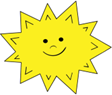 CURSO 2023/24 